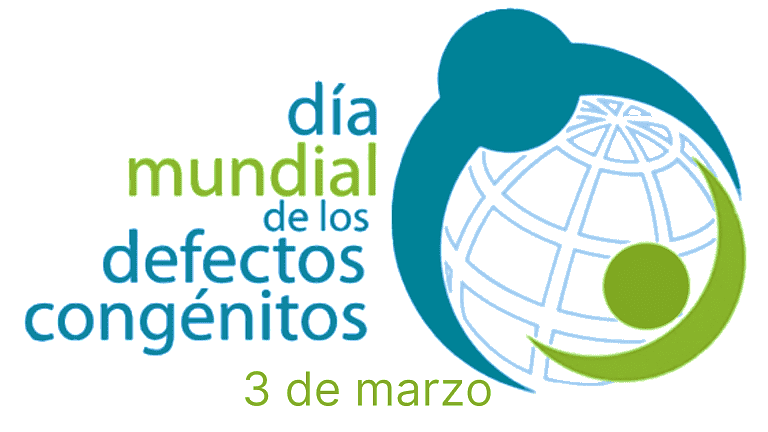 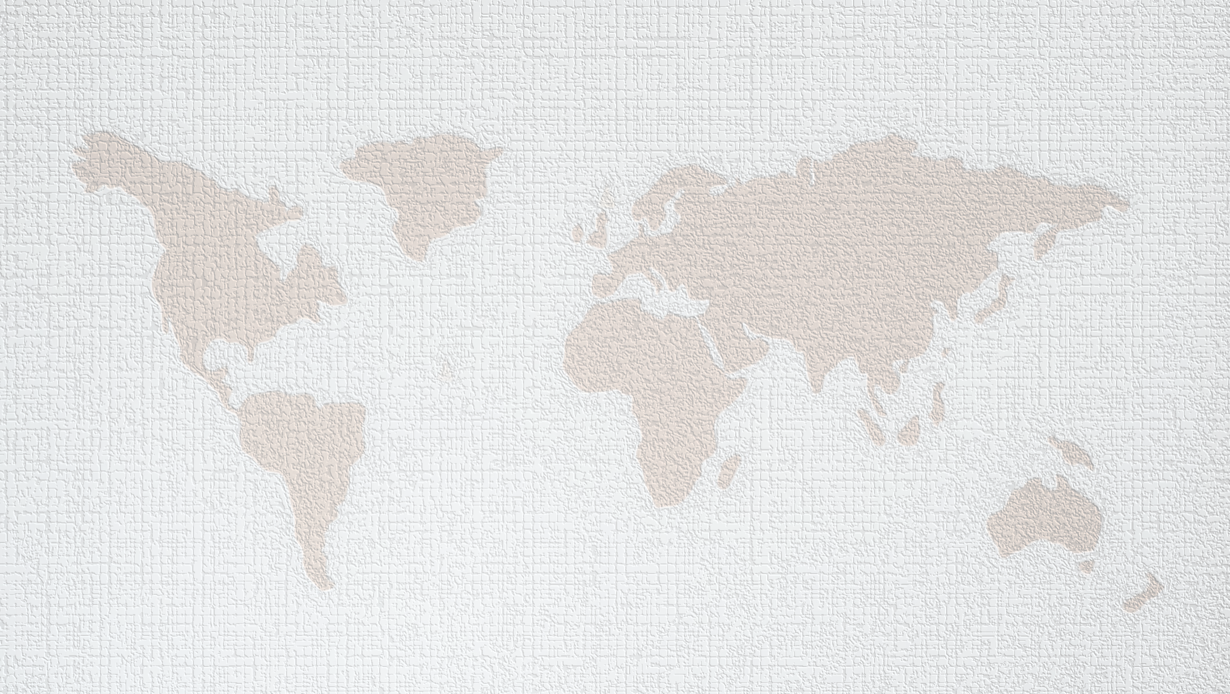 El Día Mundial de los Defectos Congénitos pretende unir nuestras voces al unísono para crear conciencia sobre todos los defectos congénitos y mejorar su cuidado y tratamiento. Estos recursos del Día Mundial de los Defectos Congénitos 2024 se han desarrollado para ayudarle con sus actividades de concientización. Le proporcionamos una lista de ideas y actividades que puede hacer individualmente o en coordinación con algún socio u otras organizaciones. Lo invitamos a usar estos recursos para diseñar su propia forma de difusión, elegir el contenido relevante que sirva para su audiencia y copiar o adaptar los contenidos para aprovechar una noticia o asunto particular en su comunidad.Folleto y Guía de Herramientas de las Redes SocialesDMDC 2024 Herramientas para Redes SocialesDMDC 2024 LogoDMDC 2024 PancartaDMDC 2024 FolletoDMDC 2024 Instrucciónes para el Desafío de los 8 SegundosLema 2024 y Mensaje ClaveEl lema DMDC 2024 (#DiaMundialDefectosCongenitos) es “Cada EXPERIENCIA Importa.” Los defectos Congénitos afectan personas, familias, amigos y comunidades.  Por eso #TodaExperienciaImporta. Mientras que “Defecto Congénito” es un término médico, eso no significa que la persona sea “Defectuosa”. Si no, se refiere a una condición de salud que se desarrolla en un bebé antes del nacimiento que afecta la estructura o función de su cuerpo.  Únete a nosotros y acompáñanos este 3 de marzo para el #diamundialdefectoscongenitos #DMDC para elevar nuestra voz alrededor del mundo para la concientización de Defectos Congénitos. Además, puede compartir estos mensajes y recursos sobre el DMDC para promover la concientización de la vigilancia, investigación y prevención de defectos congénitos. Modifica estos mensajes para que te sean útiles según la necesidad de tu comunidad y audiencia.Los defectos congénitos son comunes, costosos y críticos. 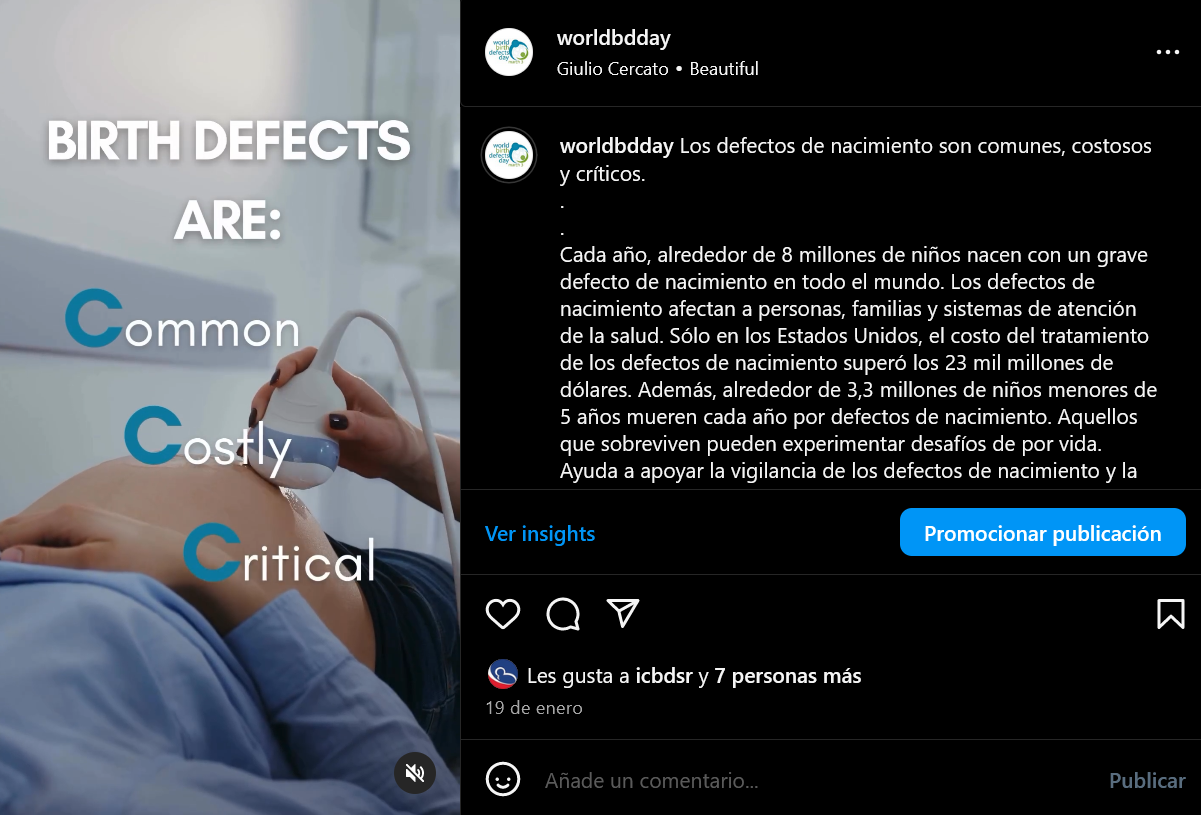 Los defectos congénitos afectan a cerca de 8 millones de bebés o 6% de los niños que nacen en todo el mundo.Los defectos congénitos causan 1 de cada 5 muertes en niños.Los defectos congénitos causan discapacidad de por vida y muchos desafíos.Recursos:Vínculo para infografía sobre defectos congénitos:  https://www.cdc.gov/ncbddd/spanish/birthdefects/prevent2protect/index.html Carga global de los defectos congénitos: https://nacersano.marchofdimes.org/complicaciones/los-defectos-de-nacimiento-y-su-bebe.aspx  Tomar 400ug diarios de vitamina de ácido fólico antes y después de quedar embarazada puede prevenir defectos congénitos.La vitamina de ácido fólico puede ayudar a prevenir defectos congénitos del cerebro y columna vertebral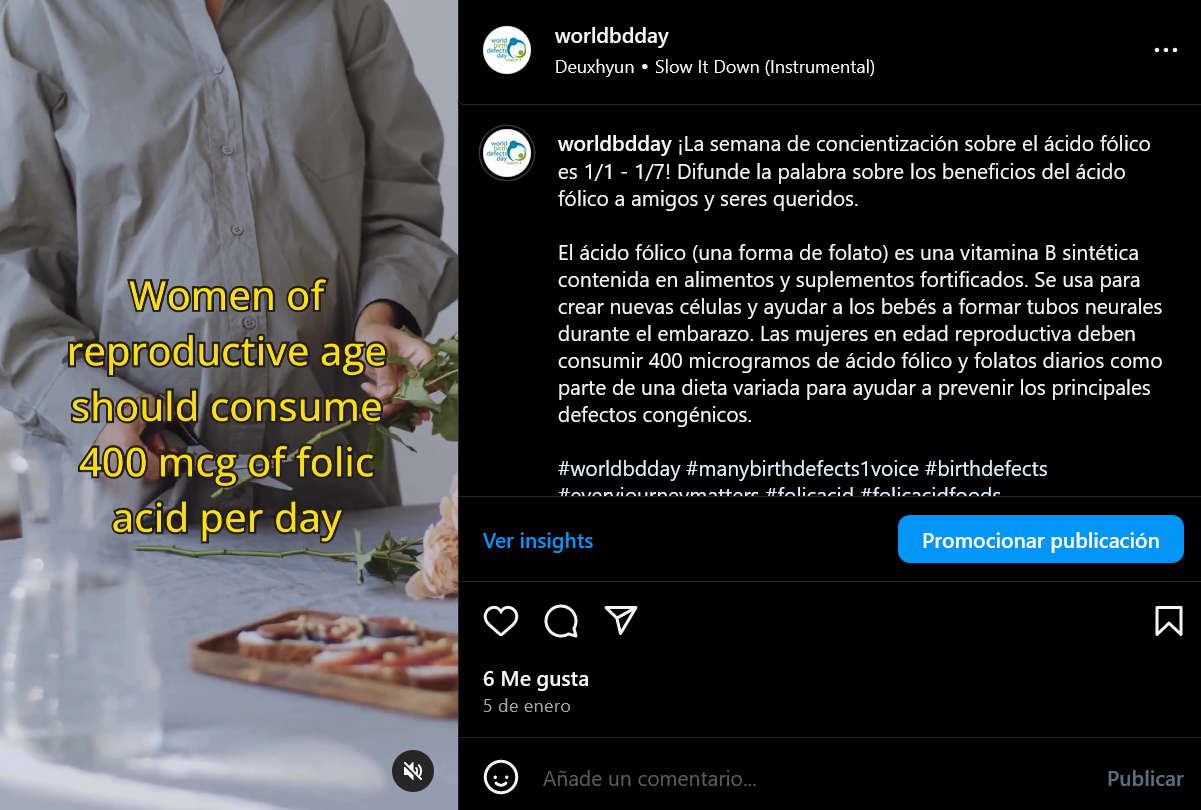 Como el cerebro y la columna se forman antes de que muchas mujeres sepan que están embarazadas, es importante que todas las mujeres en edad reproductiva tomen ácido fólico.Tenga una dieta rica en folatos. Los alimentos que contienen folato incluyen ciertas frutas, verduras, frutos secos, cereales y harinas fortificadas con ácido fólico.Recursos:Recomendaciones sobre ácido fólico:https://www.cdc.gov/ncbddd/spanish/folicacid/recommendations.html Información sobre ácido fólico:https://nacersano.marchofdimes.org/preconcepcion/acido-folico.aspx Seguridad del ácido fólico:https://www.cdc.gov/ncbddd/Spanish/folicacid/faqs.html Consulte con su médico o personal sanitario antes de comenzar o dejar de tomar una medicación durante el embarazo.Planificar cómo cuidar su estado de salud antes de quedar embarazada puede mantener su salud y la de su bebe en desarrollo. Hay ciertos medicamentos que no son seguros para tomar durante el embarazo.Puede haber beneficios si continúa tomando su medicación actual.Recursos:Medicamentos y embarazo:https://www.cdc.gov/pregnancy/spanish/meds/treatingfortwo/index.html Acuda a las consultas prenatales y mantenga al día todas las vacunas.Las vacunas ayudan a proteger su salud y la de su bebé.Los anticuerpos que su cuerpo produce tras recibir la vacuna Triple acelular o Triple Vírica (DTPa) durante el embarazo protegen a su bebé de la difteria, la tosferina y el tétanos.Es conveniente que su pareja y los miembros de la familia que vayan a cuidar del bebé estén al día con sus vacunas para ayudar a proteger al bebé de enfermedades graves hasta que el bebé reciba sus propias vacunas. En determinadas condiciones, las mujeres embarazadas pueden decidir si quieren recibir la vacuna contra la COVID-19. Hable con su médico o personal sanitario si está pensando en recibir esta vacuna.Recursos:Vacuna de COVID y embarazo:https://www.cdc.gov/vaccines/parents/by-age/pregnancy-sp.htmlVacuna Triple acelular (DPTa) o Triple Vírica: https://www.cdc.gov/pertussis/pregnant/mom/safety-side-effects-sp.html Vacuna de la gripe: https://www.who.int/es/news-room/feature-stories/detail/five-simple-steps-to-protect-against-fluVacunas y embarazo: https://www.cdc.gov/vaccines/pregnancy/hcp-toolkit/index-sp.html Evite fumar, tomar alcohol y consumir otras drogas durante el embarazo. No hay una cantidad mínima segura de alcohol que se pueda beber durante el embarazo. Beber alcohol durante el embarazo puede producir una discapacidad física e intelectual en su bebé para toda la vida. 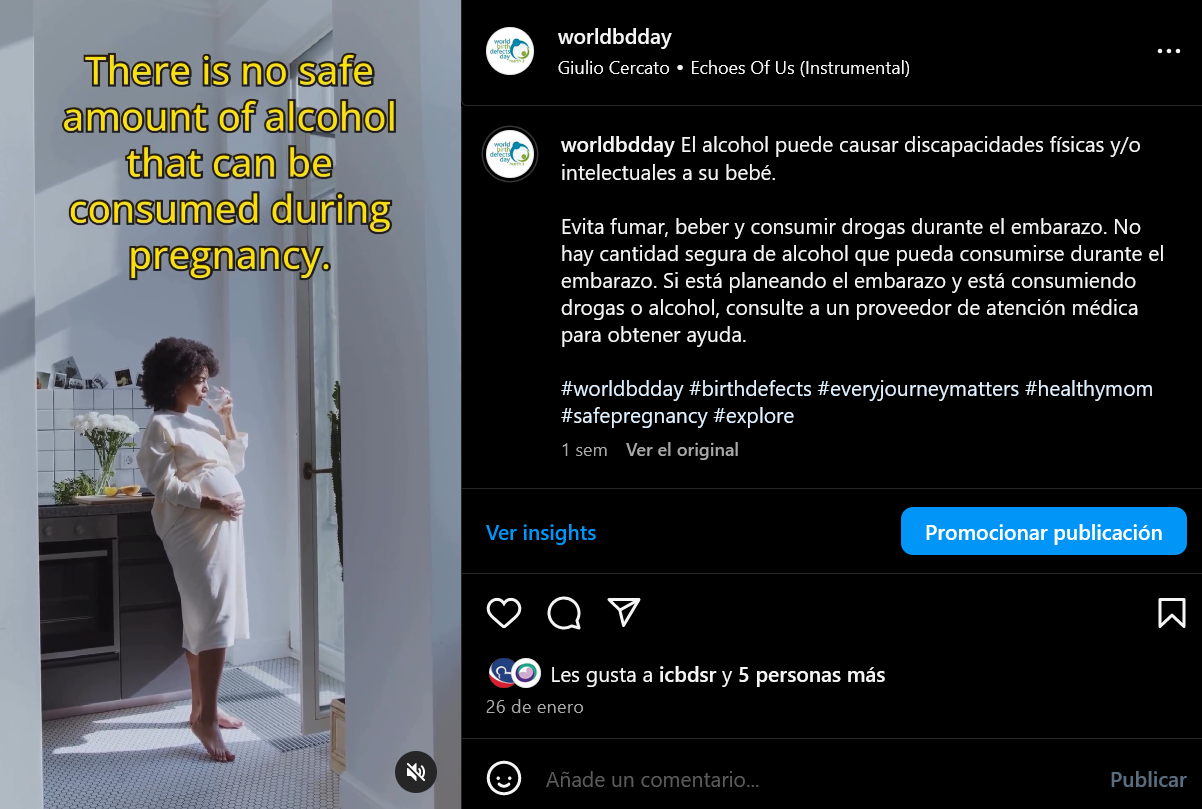 Fumar durante el embarazo puede producir determinados defectos congénitos.Si está buscando un embarazo o está embarazada y consume drogas, ¡Pida ayuda! Un profesional sanitario puede ayudarla a conseguir asesoramiento, tratamiento, y otros servicios de apoyo.Recursos:Consumo de drogas durante el embarazo: https://www.cdc.gov/pregnancy/spanish/opioids/basics.html Alcohol y embarazo:https://www.cdc.gov/ncbddd/spanish/fasd/faqs.html Marihuana durante el embarazo: https://www.cdc.gov/marijuana/health-effects/es/pregnancy.htmlUso de cigarrillo electrónico y vaporizador durante el embarazo: https://www.ncbi.nlm.nih.gov/books/NBK582523/ La vigilancia e investigación de los defectos congénitos puede ayudar a mejorar los resultados del embarazo y del bebé.Establecer sistemas de vigilancia permite que las regiones y los países dispongan de estimaciones certeras y actualizadas sobre los defectos congénitos.Hace falta más investigación sobre defectos congénitos para identificar sus causas y así poder prevenirlos y tratarlos. Los programas de vigilancia deben crear vías para la derivación a los servicios de atención médica necesarios para los defectos congénitos identificados.Muchos defectos congénitos se pueden tratar mediante intervenciones quirúrgicas, no quirúrgicas o de rehabilitación.Todos los recién nacidos deben ser examinados para detectar defectos congénitos y remitidos a tratamiento quirúrgico o no quirúrgico en una etapa temprana de la vida.Las familias deben ser informadas y educadas sobre el defecto congénito espécifico que presenta su bebé y dónde pueden buscar atención.Mejorar el acceso a una atención de calidad al comienzo de la vida es fundamental para salvarlas y reducir la discapacidad por los defectos congénitos Recursos:https://www.paho.org/es/noticias/3-3-2023-defectos-congenitos-importancia-diagnostico-tempranohttps://www.who.int/es/news-room/fact-sheets/detail/birth-defectsLas personas que nacen y viven con un defecto congénito pueden requerir atención de por vida.Los servicios de atención médica y de rehabilitación deben ser universalmente accesibles para las personas con defectos congénitos y discapacidades relacionadas.Cobertura universal de salud significa que todas las personas deben tener acceso a los servicios de salud de calidad que necesiten, sin dificultades financieras.Las personas que viven con un defecto congénito tienen el derecho  a una atención respetuosa de por vidaRecursos:https://www.who.int/es/news-room/fact-sheets/detail/universal-health-coverage-(uhc)https://www.un.org/esa/socdev/enable/documents/tccconvs.pdfEjemplos de Actividades del Día Mundial de los Defectos Congénitos¿Cómo puede ayudar a diseminar el conocimiento y la concientización sobre el Día Mundial de los Defectos Congénitos? Utilice las ideas listadas a continuación y/o cree su propio plan de acción. ¡Comparta sus actividades con nosotros! Envíe lo que hizo a worldbdday@gmail.com para ser compartido en el sitio web.¡Sea activo en las redes sociales! Utilice #DiaMundialDefectosCongenitos #todaexperienciaimporta y #ConocimientoSinEstigma ¡Cree publicaciones en Facebook, Twitter e Instagram que resalten los mensajes sobre defectos congénitos! Busque ejemplos de mensajes clave en la página de recursos de esta guía y en el kit de herramientas de las redes sociales.¡Antes del 3 de marzo, haga que otros tomen conocimiento que el Día Mundial de los Defectos Congénitos está por llegar!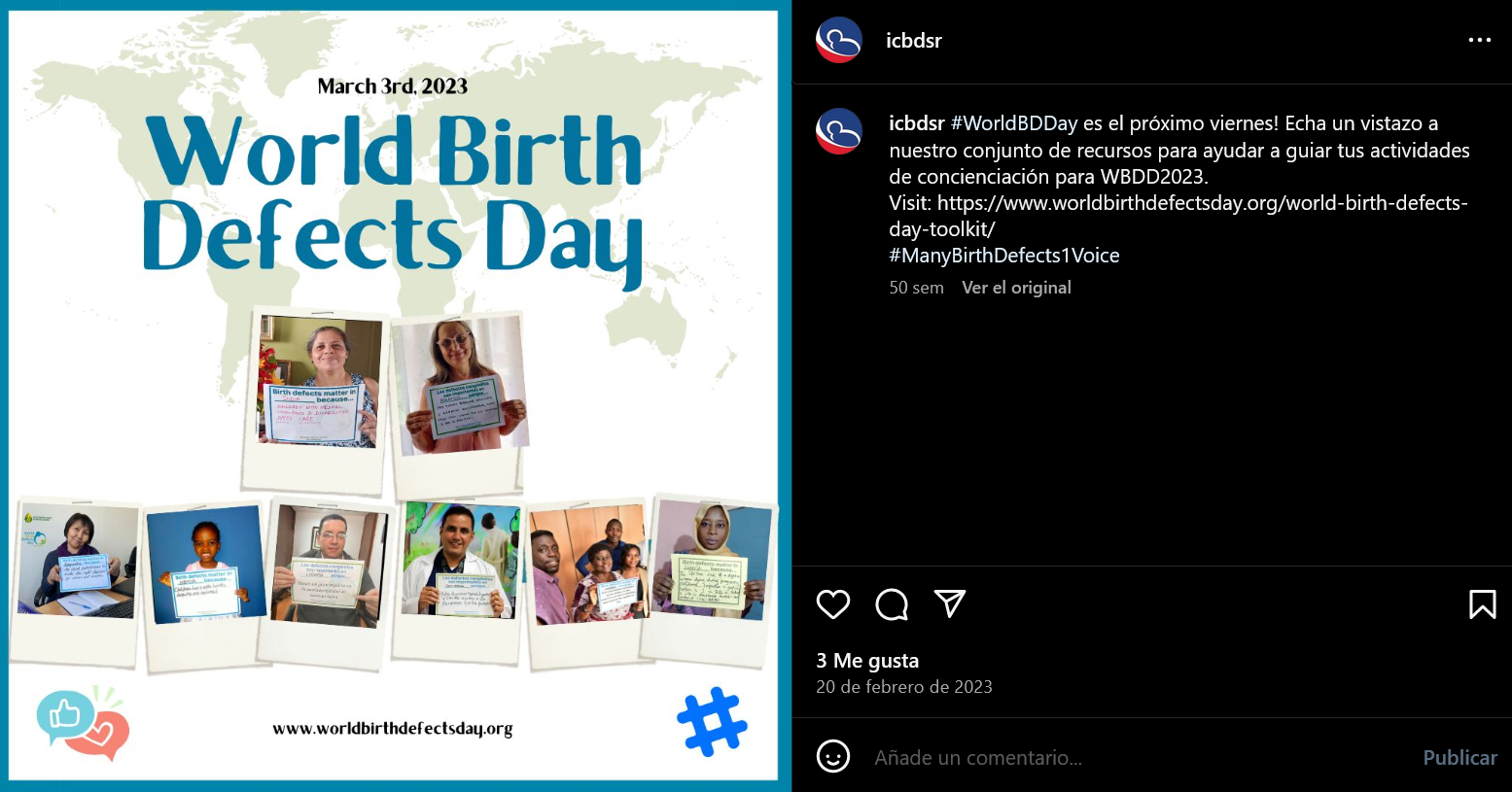 Mensaje de muestra: ¡Acompáñenos el 3 de marzo en el Día Mundial de los Defectos Congénitos para mejorar la prevención e investigación de los defectos congénitos alrededor del mundo!Siga, comparta/ retuitee, comente y conecte publicaciones de colegas defensores de los defectos congénitos en plataformas de redes sociales.Ex) March of Dimes, National Birth Defects Prevention Network, International Clearinghouse for Birth Defect Surveillance and Research (ICBDSR), etc. Agregue vínculos desde uno de los Recursos de esta guía para apoyar su mensaje y provea a quienes lo vean más información sobre defectos congénitos. Comparta historias sobre el impacto de los defectos congénitos en usted o en alguien que conozca. Publicite el Día Mundial de los Defectos Congénitos en la página principal de la web de su organización.Destaque el logo e información del Día Mundial de los Defectos Congénitos en la página de inicio de su sitio de internet o cree una página del Día Mundial de los Defectos Congénitos en su sitio web. Agregue el logo y hashtag del Día Mundial de los Defectos Congénitos en la firma de su correo electrónico.https://www.worldbirthdefectsday.org/use-wbdd-logo/Organice un evento para celebrar el Día Mundial de los Defectos Congénitos.Sea anfitrión de un webinar, conferencia, “almuerce y aprenda” o un taller sobre defectos congénitos.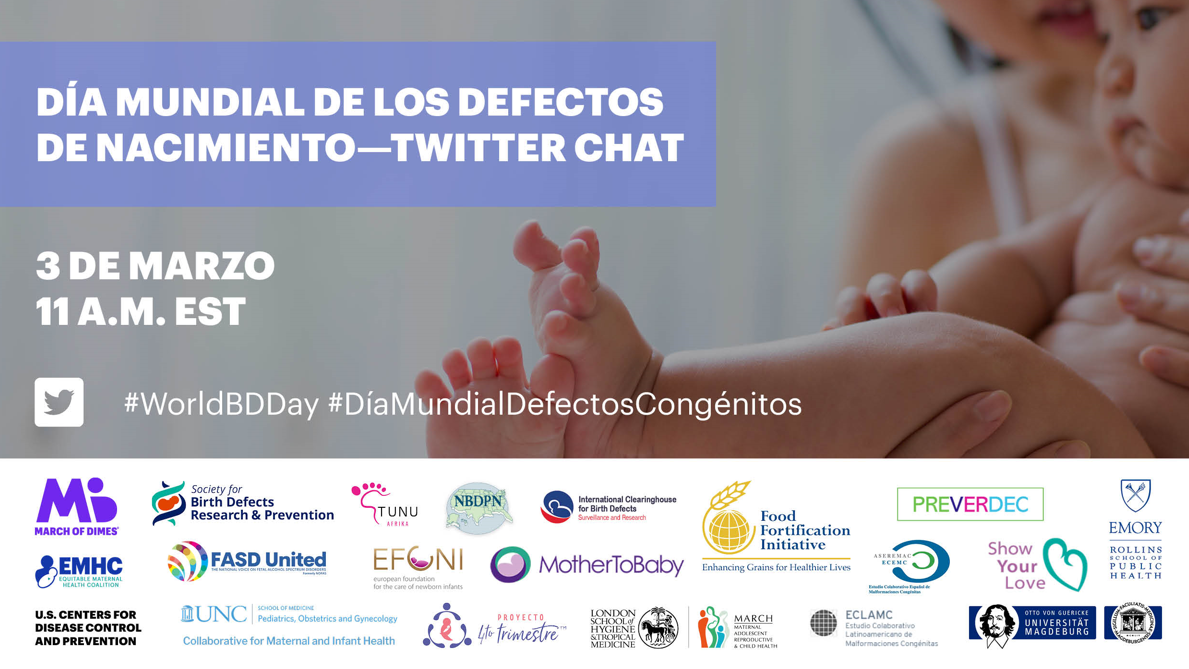 Organice un evento social (ej. Una carrera de 5 km o una cena).Haga folletos y comparta su evento en las redes sociales.Propague información sobre las actividades de su organización respaldando el Día Mundial de los Defectos Congénitos. Escriba un artículo o en el blog para un periódico o revista local o para cualquier recurso en línea, Mire la muestra más abajo.Postee en las redes sociales sobre los eventos que su organización está haciendo para el Día Mundial de los Defectos Congénitos. Comparta el sitio web: www.worldbirthdefectsday.org¡Comparta sus actividades con nosotros! Envíe lo que hizo a centre@icbdsr.org  para ser compartido en el sitio web.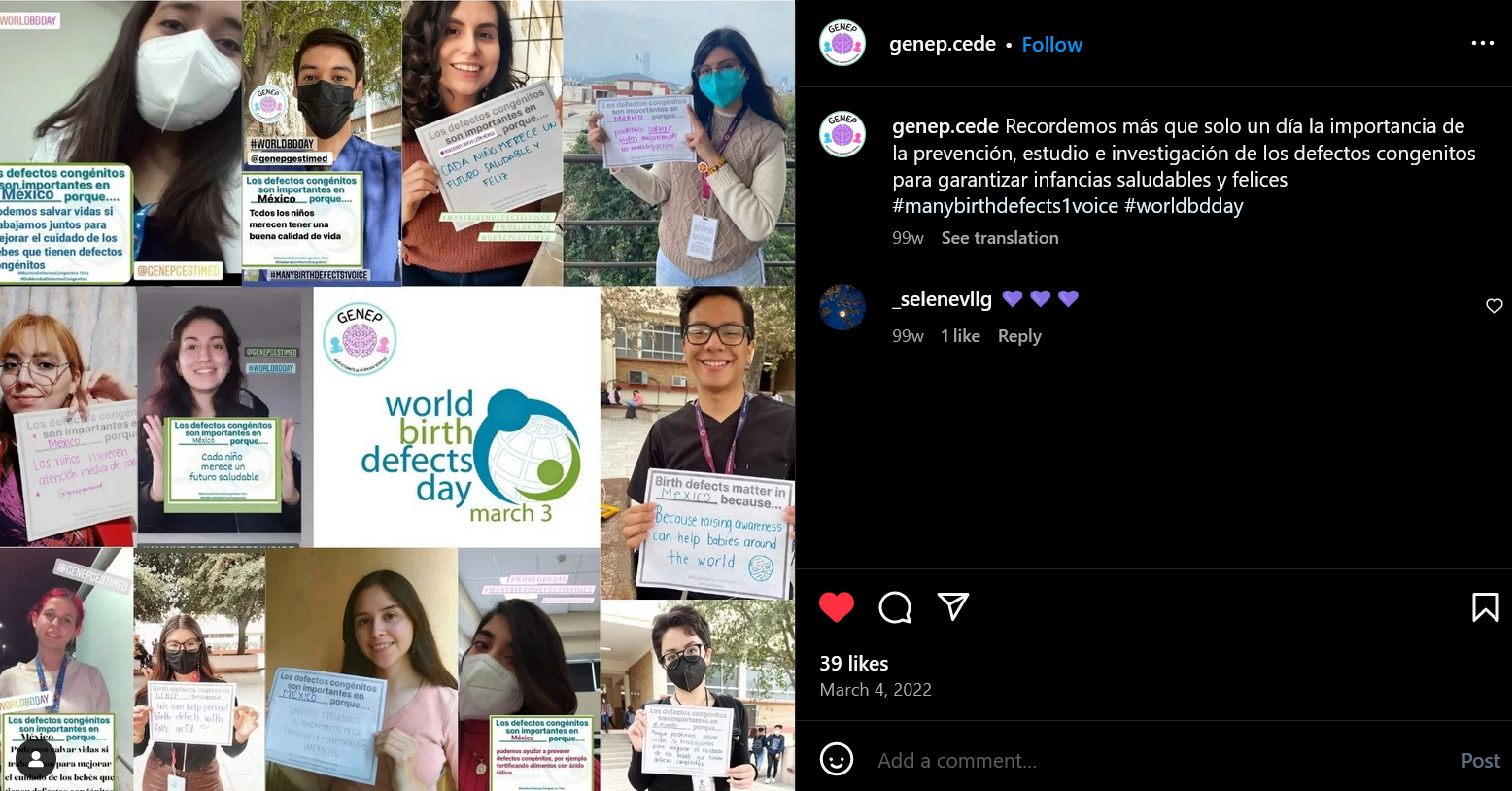 Muestra de Comunicado de Prensa“Toda Experiencia Importa”: Día Mundial de los Defectos Congénitos 2024[Ciudad, País]--- Cada año, 8 millones de niños nacen alrededor del mundo con un defecto congénito grave. En [País], 1 de cada [X] bebés nacen con un defecto congénito. Los defectos congénitos contribuyen como causa principal en la mortalidad infantil y los bebés que sobreviven resultan muchas veces con una discapacidad física y mental a lo largo de la vida. Eso por ello que [Nombre de la Organización] se une a otras organizaciones de prevención de defectos congénitos, incluyendo la Organización Mundial de la Salud, March of Dimes (Nacer Sano) y el CDC (Centro de Control y Prevención de Enfermedades de Estados Unidos), para aumentar la concientización y conocimiento de los defectos congénitos el 3 de marzo, Día Mundial de los Defectos Congénitos.No todos los defectos congénitos pueden prevenirse, pero las mujeres pueden aumentar la probabilidad de tener un bebe sano si adoptan comportamientos sanos antes y durante el embarazo. Como, por ejemplo, comer una dieta sana, tomar 400ug de ácido fólico por día, hacer controles prenatales, estar al día con las vacunas y evitar beber alcohol y fumar, lo que reduce el riesgo de defectos congénitos. Para mejorar los resultados de los niños, los programas de vigilancia y de investigación en defectos congénitos son esenciales. La vigilancia permite contar con estimaciones precisas del número de niños con defectos congénitos así como investigar los factores que pueden contribuir a la aparición de defectos congénitos. Esto permite a las organizaciones de Salud Pública e investigadores identificar oportunidades para intervenciones que pueden llevar a mejores resultados de salud.El 3 de marzo, únase a [Organización] para promover la concientización y el conocimiento de los defectos congénitos haciendo [inserte la lista de las actividades de las organizaciones anfitrionas]. Para conocer más sobre qué está realizando la [Organización] el 3 de marzo visite [el sitio web de la Organización]. Para saber más sobre el Día Mundial de los Defectos Congénitos, visite: www.worldbirthdefectsday.org. Ejemplos de Mensajes para Redes SocialesMás de 8 millones de niños alrededor del mundo nacen con algún defecto congénito grave cada año. Los defectos congénitos causan 1 de cada 5 muertes en la infancia y conducen a discapacidad a lo largo de la vida y retos para aquellos que sobreviven. Hoy, nos unimos con otras organizaciones para aumentar la concientización y el conocimiento sobre los defectos congénitos. Conozca más en: www.worldbirthdefectsday.orgMuchos defectos congénitos pueden ser prevenidos y tratados. Ayúdenos a aumentar el conocimiento y la concientización sobre la prevención de los defectos congénitos en el 3 de marzo para el Día Mundial de los Defectos Congénitos. Conozca más en: www.worldbirthdefectsday.orgLa investigación en defectos congénitos es importante para ayudarnos a entender sus causas. Acompáñenos a aumentar la concientización este 3 de marzo para promover el aumento de la investigación en defectos congénitos y de su vigilancia alrededor del mundo.  #díamundialdefectoscongenitos Conozca más en:  www.worldbirthdefectsday.org.Los defectos congénitos afectan al individuo, su familia, sus amigos y sus comunidades. Es por eso que #cadaexperienciaimporta. Acompáñenos este 3 de Marzo #díamundialdefectoscongenitos para levantar la voz en todo el planeta sobre la concientización en defectos congénitos. Conozca más en:  www.worldbirthdefectsday.org.Mientras que “defecto congénito” es un término médico, eso no significa que la persona sea defectuosa. En cambio, se refiere a una condición de salud  que desarrolla un bebé antes de nacer.  Las personas con defectos congénitos no seon defectuosas. Acompáñenos este 3 de marzo a aumentar la concientización sobre defectos congénitos. Conozca más en:  www.worldbirthdefectsday.org.